6钟房在基础规则配置中如果选择了开启钟房，系统会多出钟房管理模块。此模块可以设置每个月的固定排班，系统会根据配置好的排班，自动安排技师为客户服务。注：这个模块是对多个班次才能用。6.1 技师状态查看每天具体哪些技师上班以及可以操作技师上钟等设置。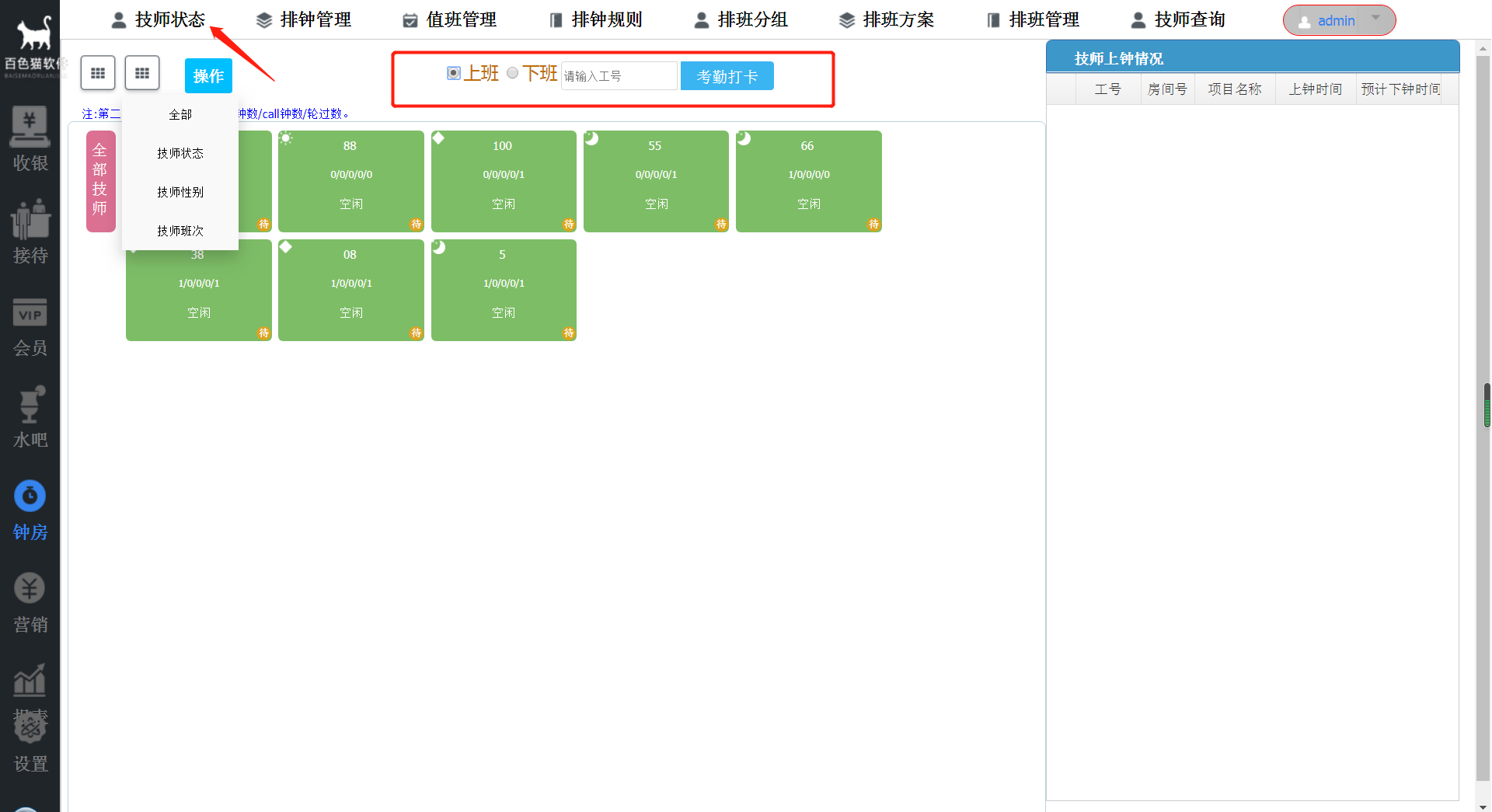 6.2排钟管理此模块是对当天人员自动排钟进行设置，还可对上钟人员的顺序进行调整等操作。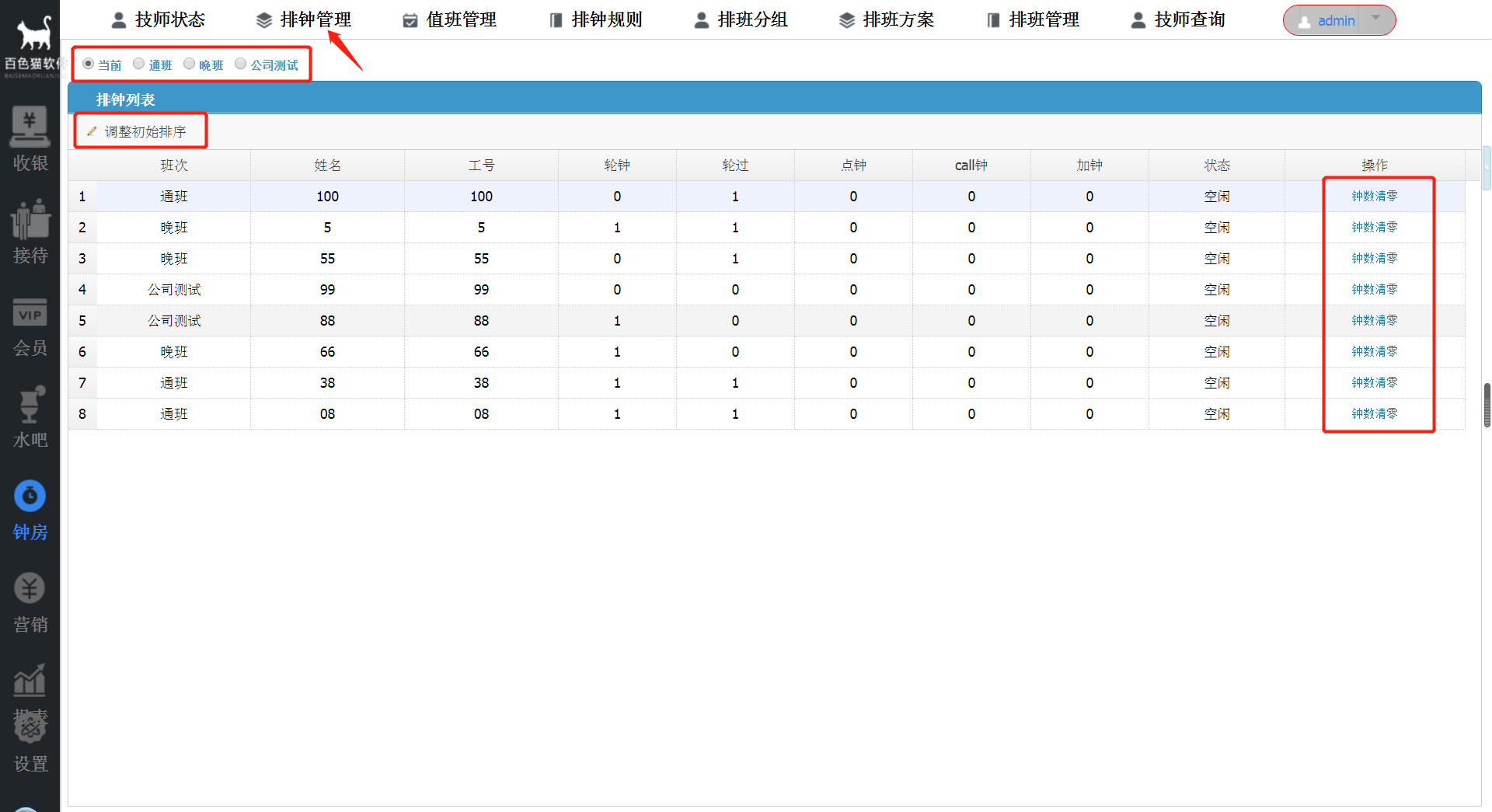 6.3值班管理设置临时技师加班。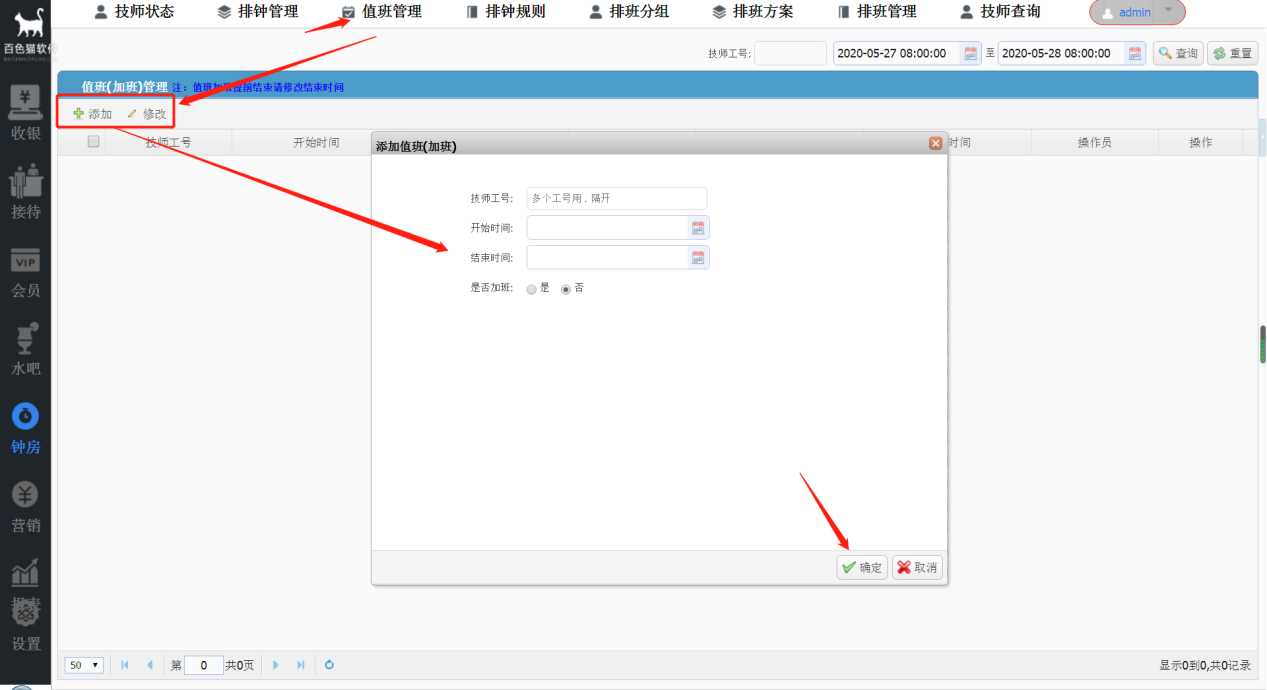 6.4 排钟规则此模块是对技师的排钟以及排班等规则的设置。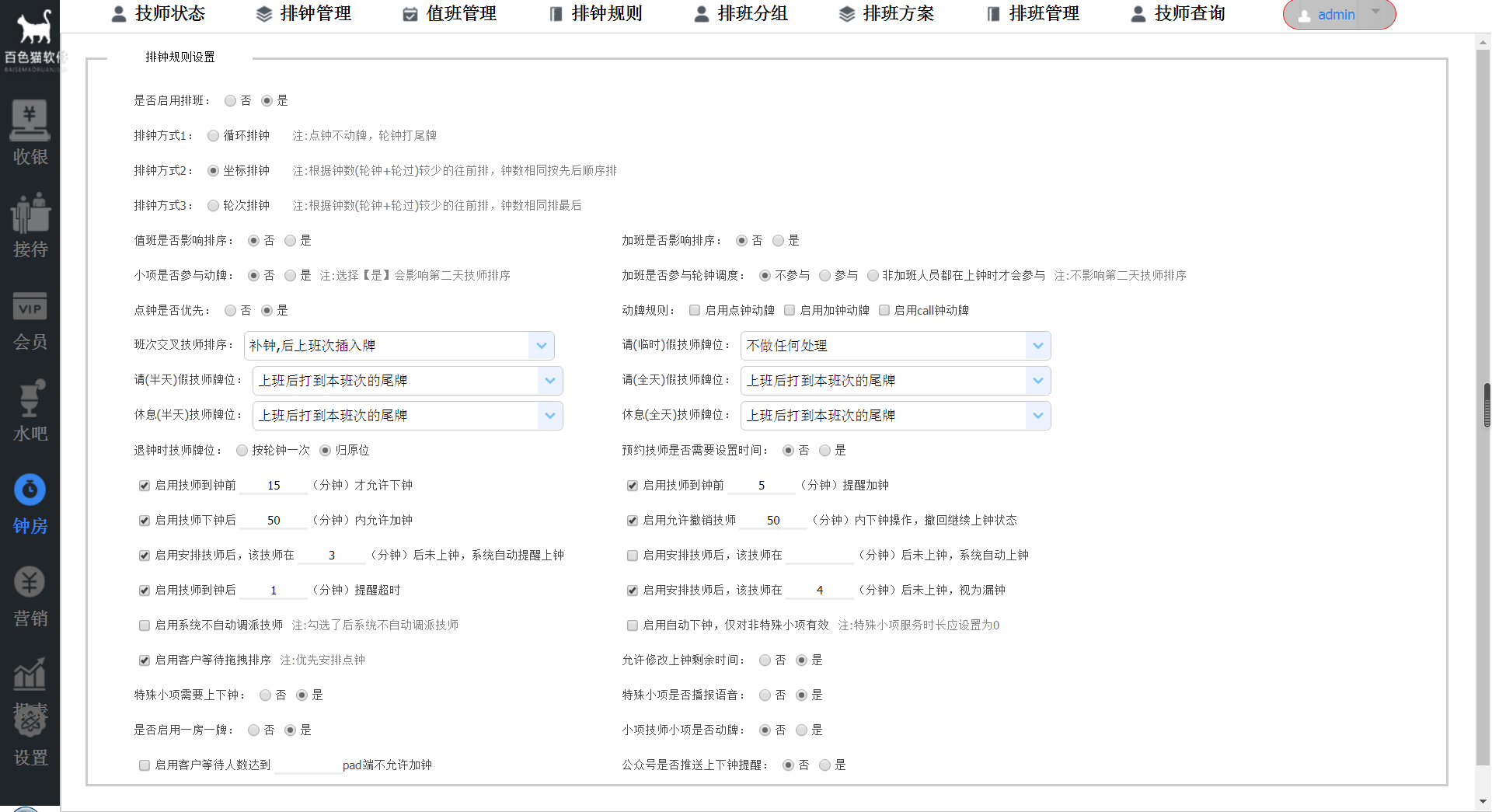 6.5 排班分组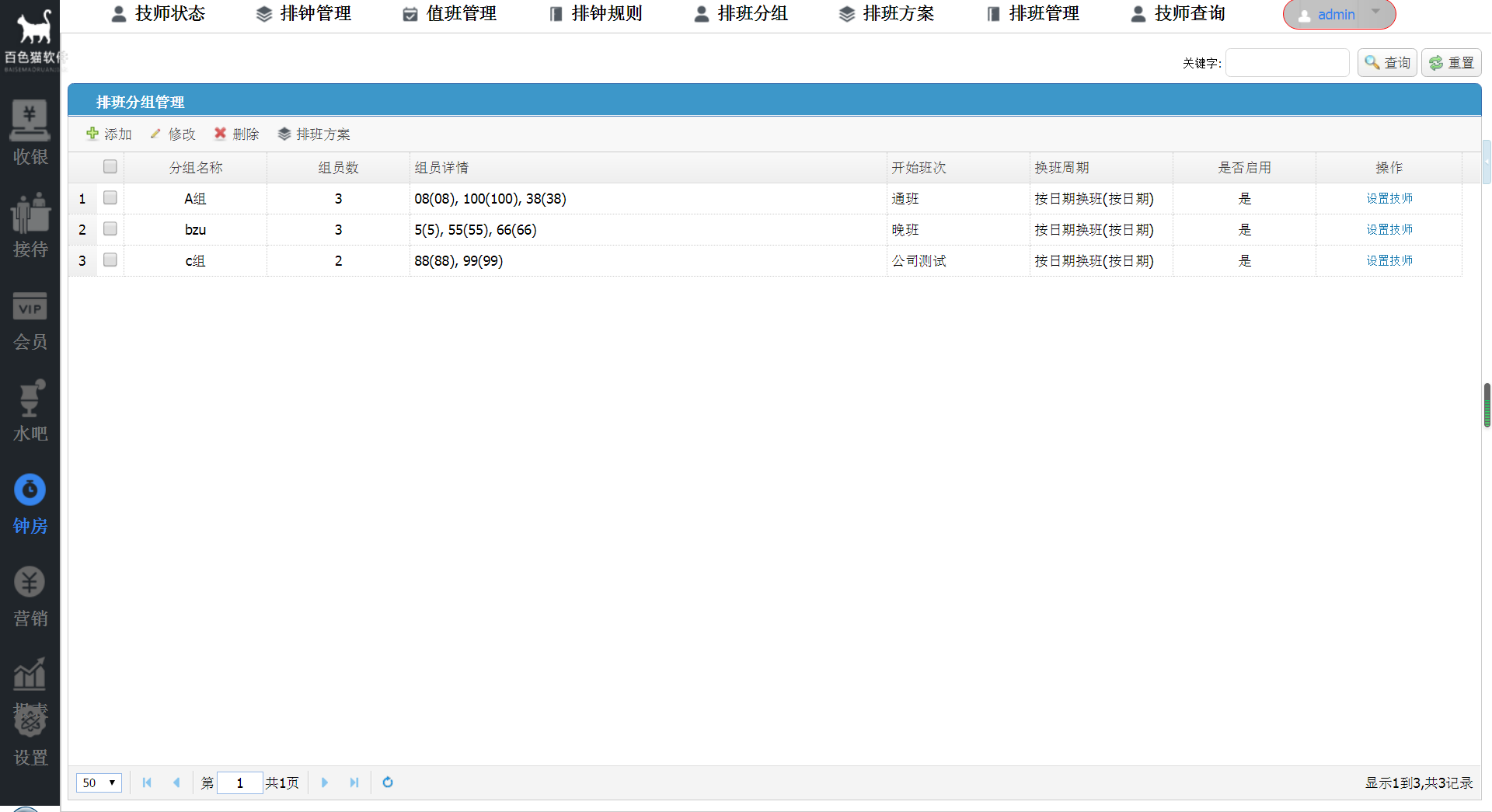 6.6 排班分案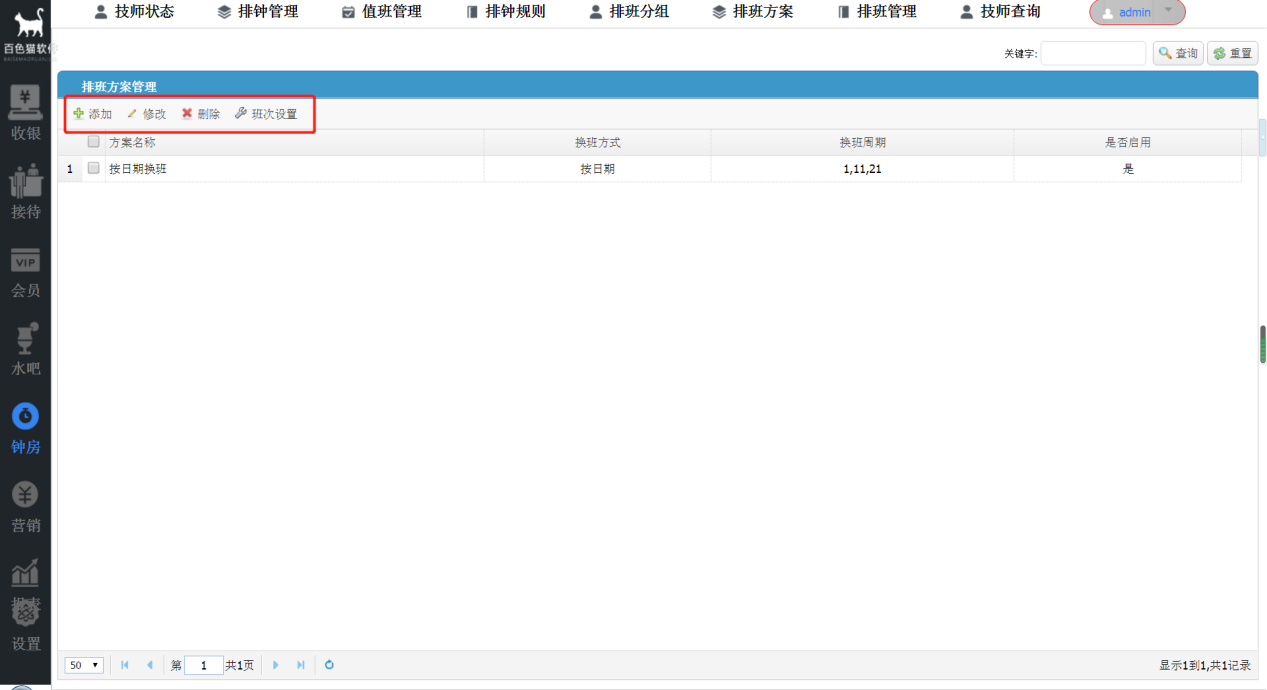 6.7 排班管理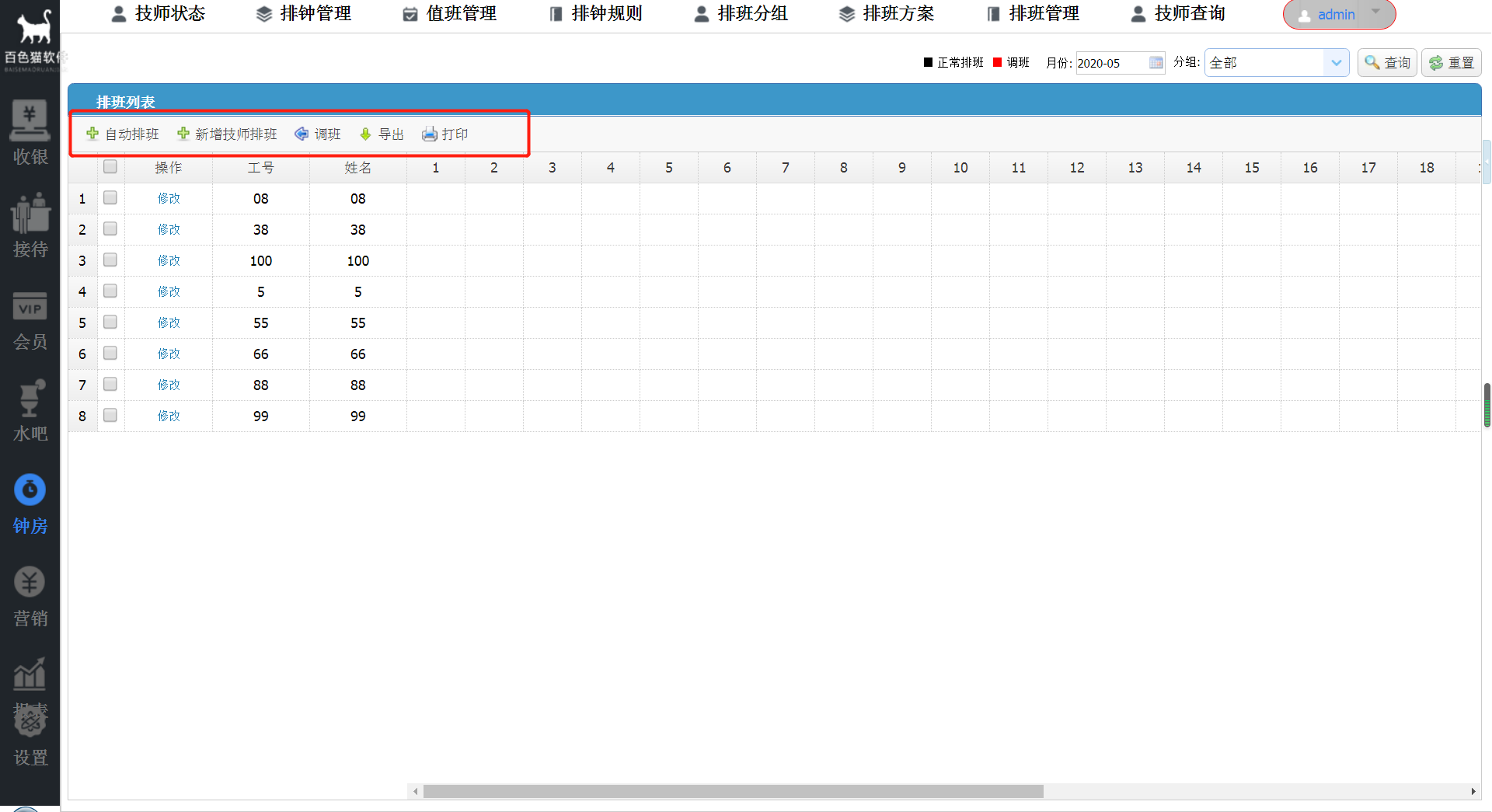 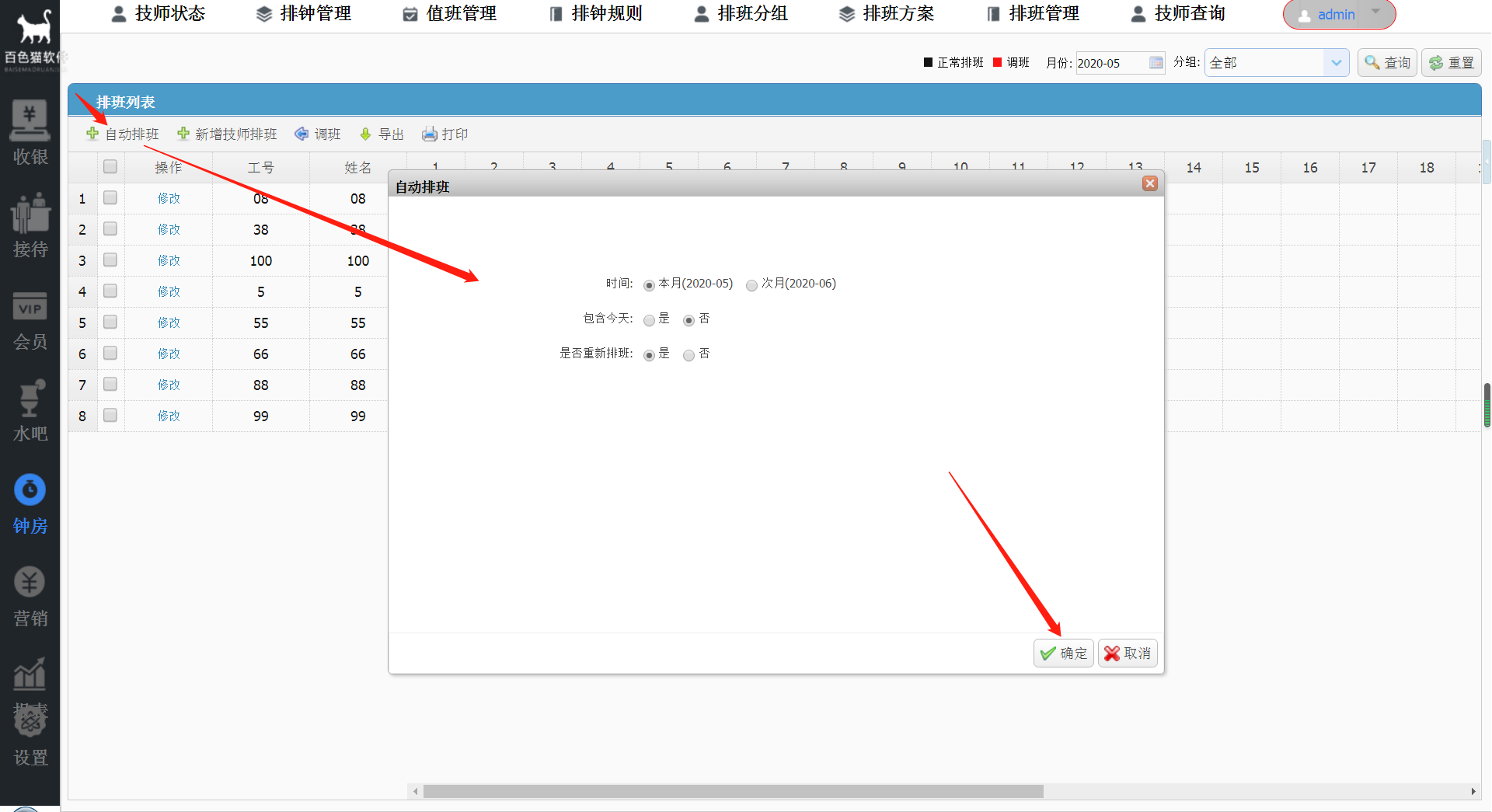 6.8 技师查询6.8.1技师上钟查询查询技师上钟情况。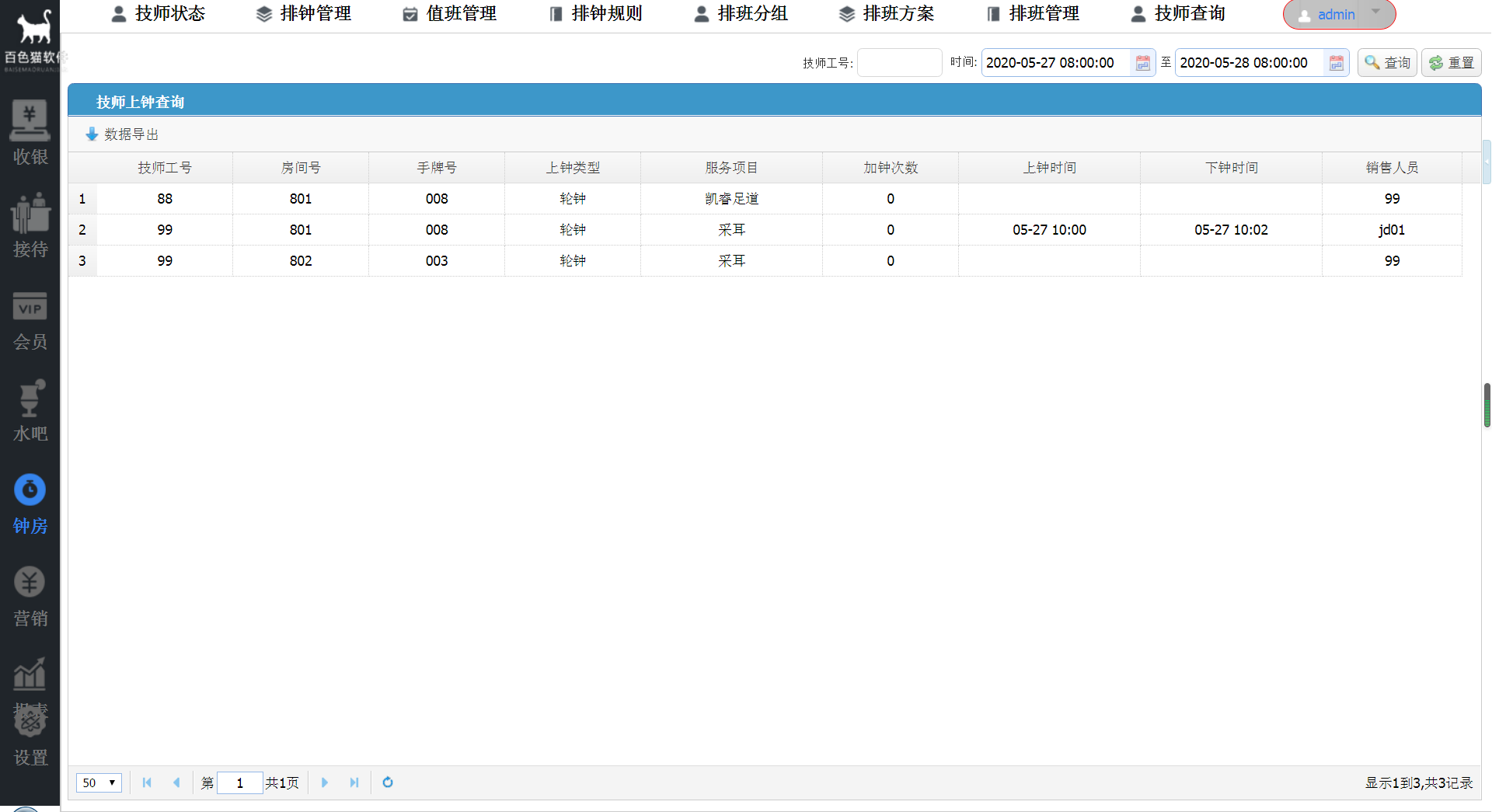 6.8.2技师考勤查询查询技师考勤情况。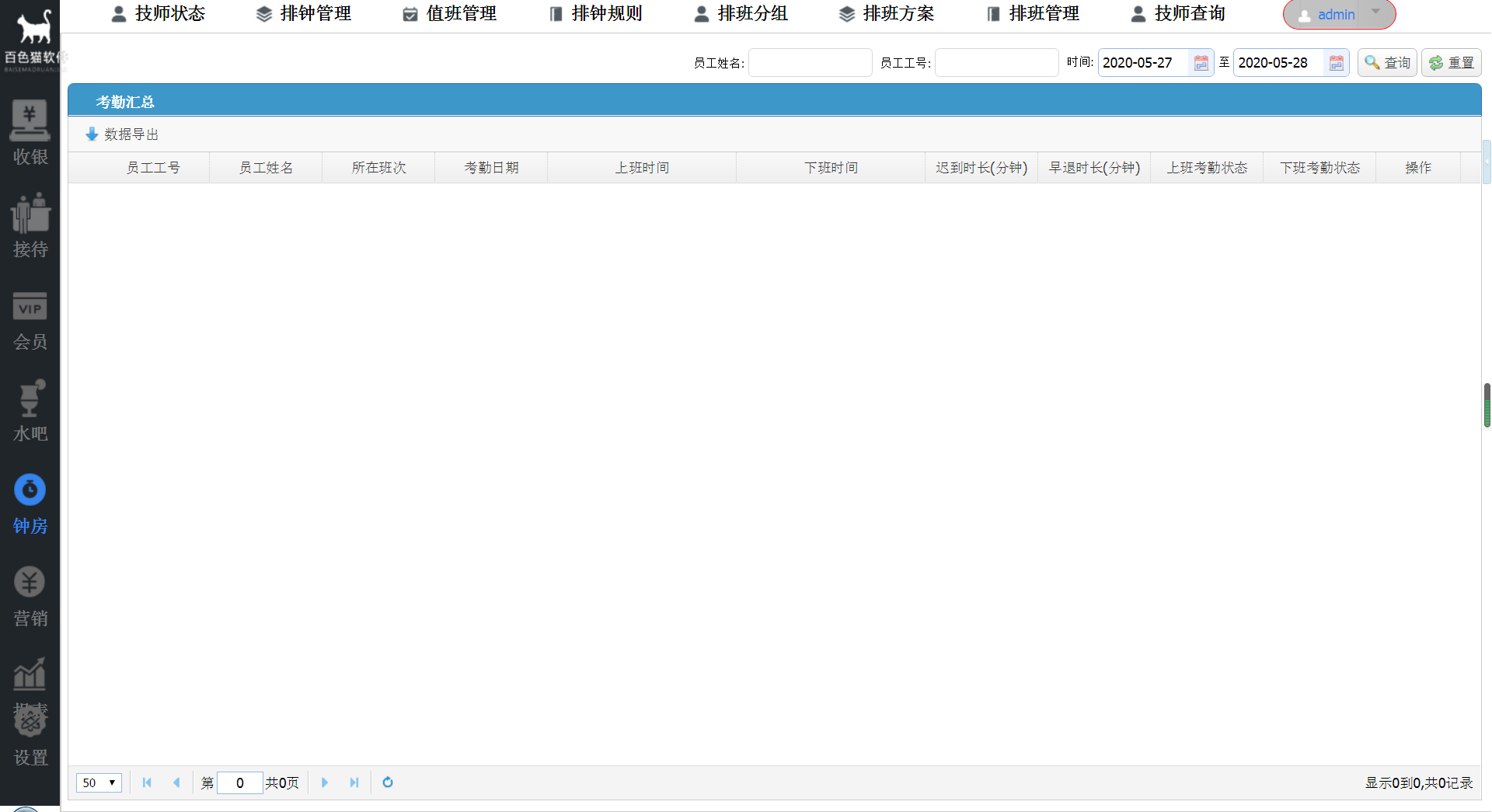 6.8.3技术轮过查询查询技师轮过情况。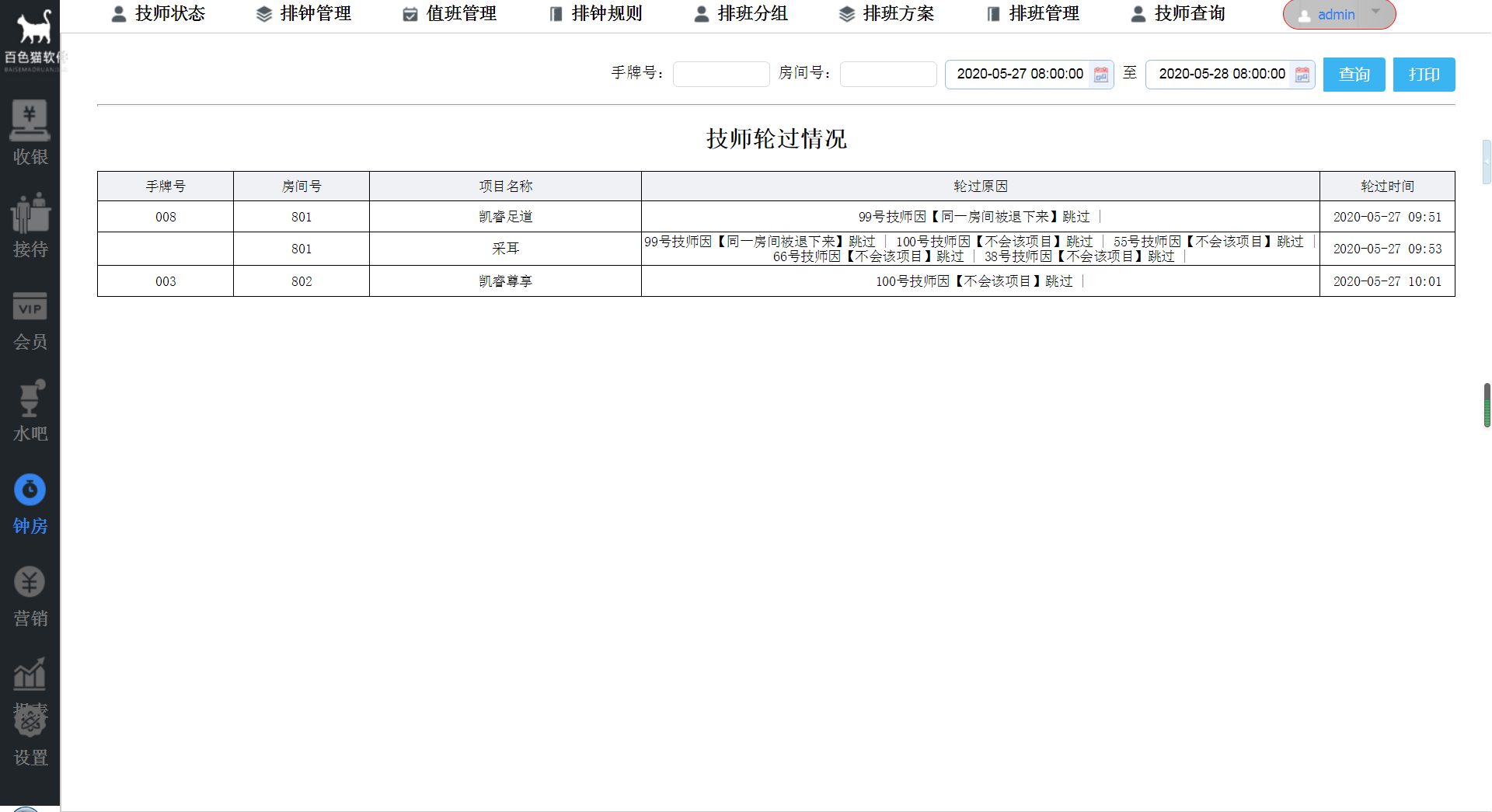 6.8.4技师请假查询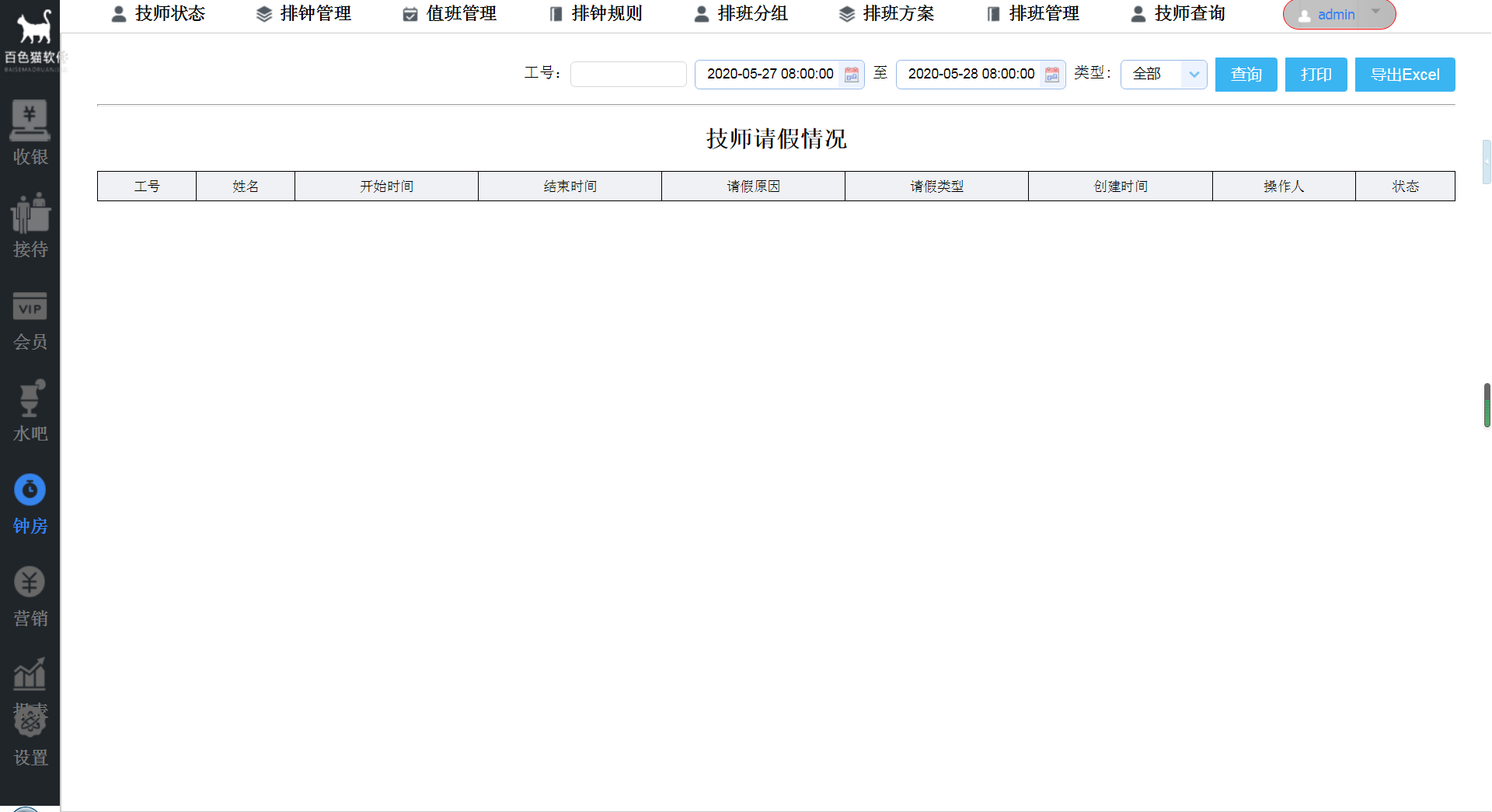 6.8.5 技师超时查询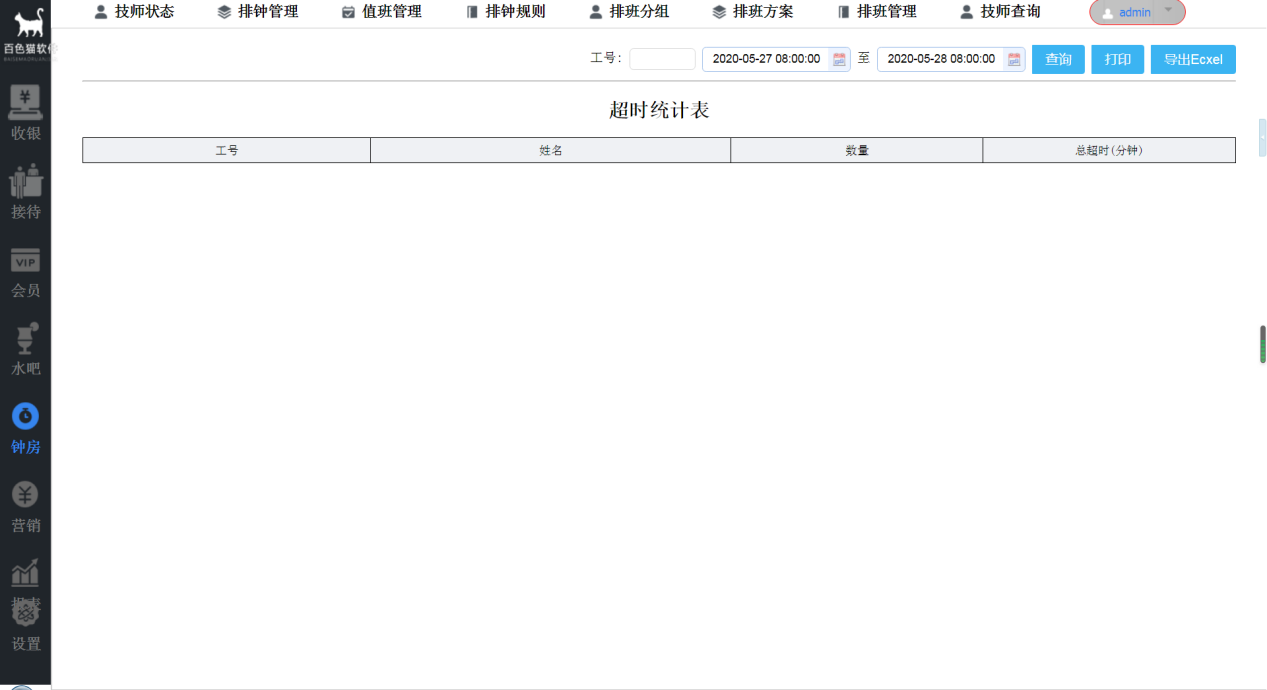 6.8.6 技师偷钟统计此功能是查询时间范围内技师提前下钟情况。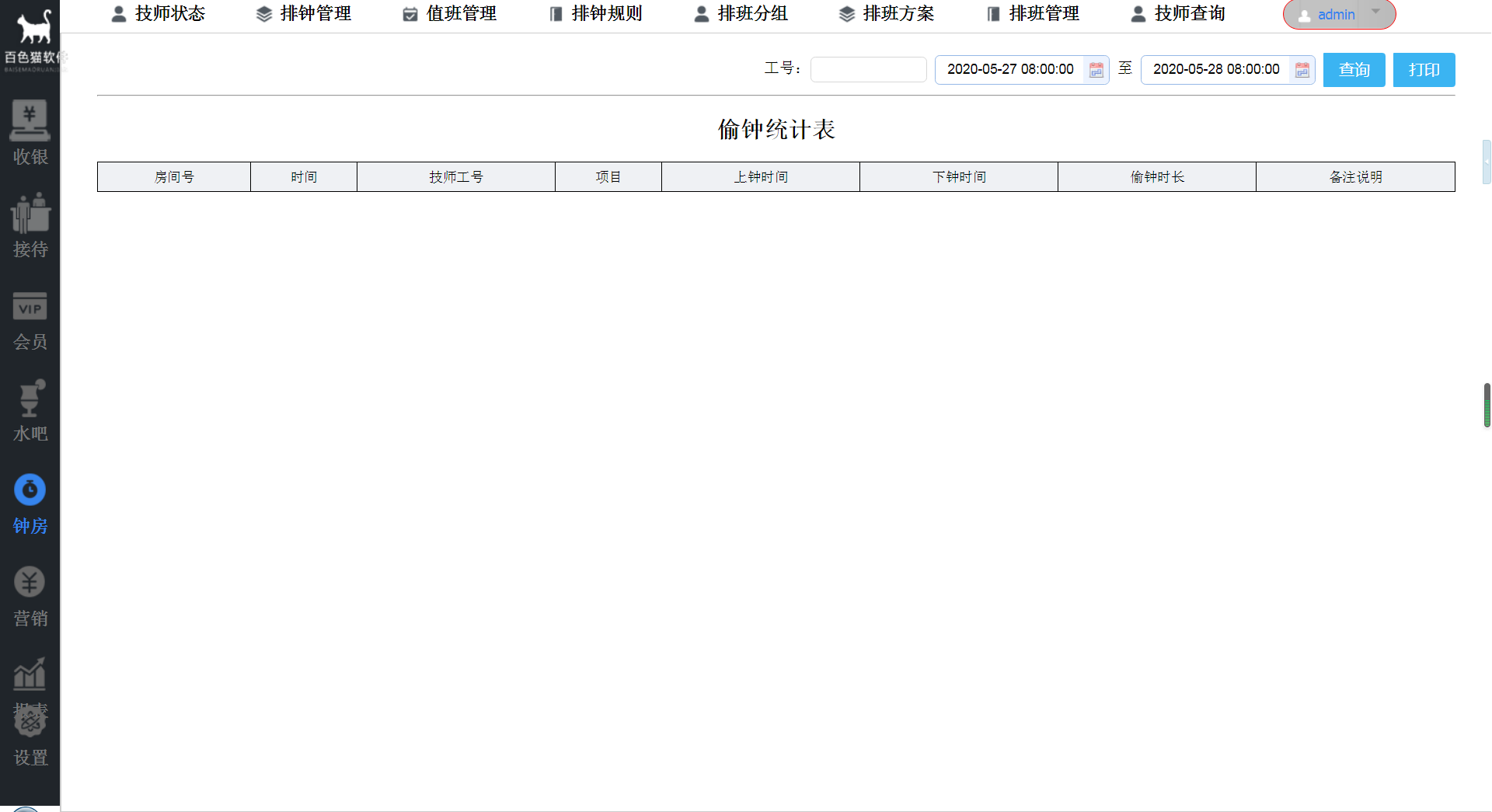 6.8.7 技师漏钟统计漏钟是指安排某个技师上钟后，技师一直没有过去上钟。系统中如果安排技师后，技师二十分钟未上钟的话，会记为漏钟。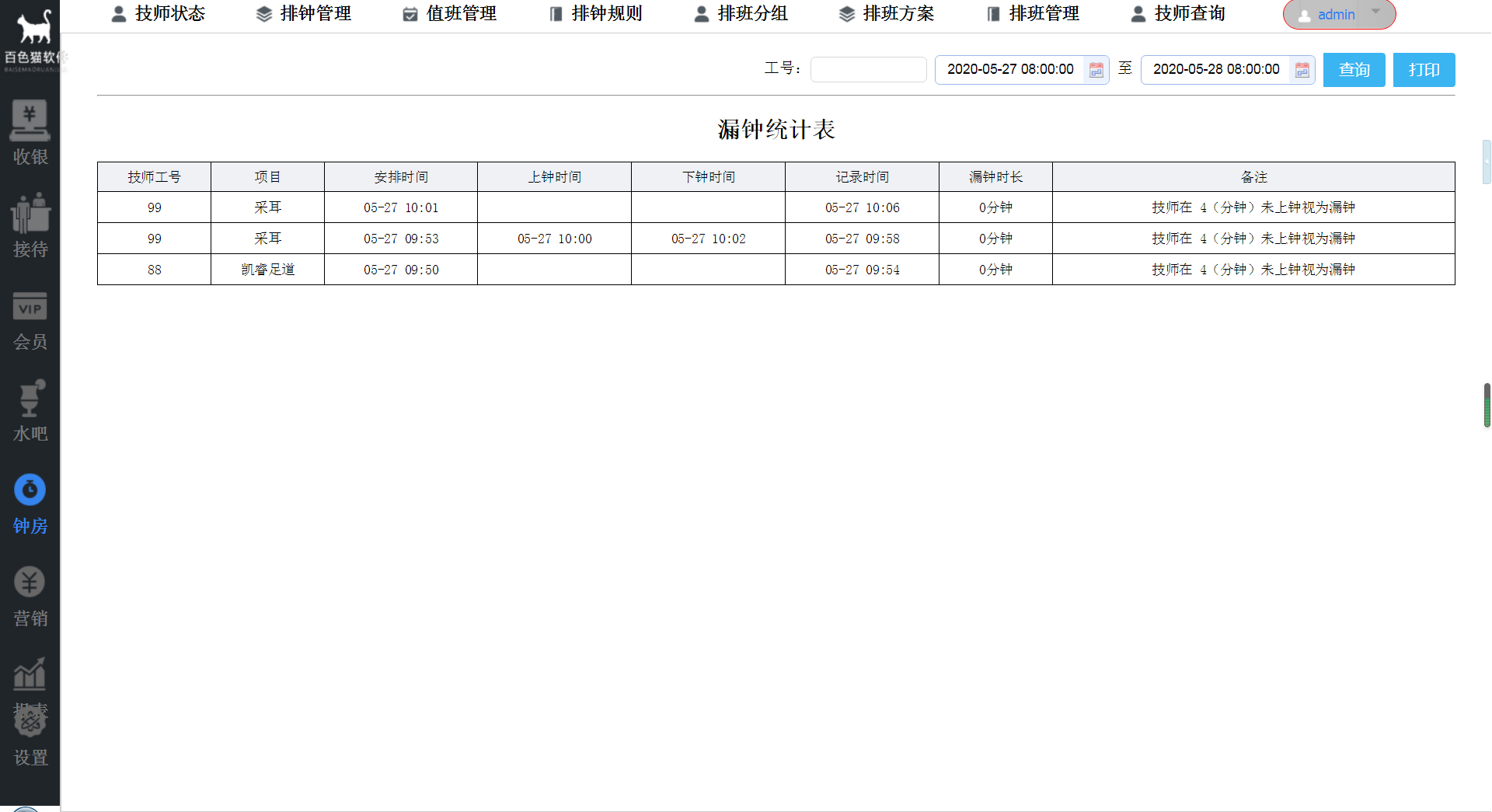 